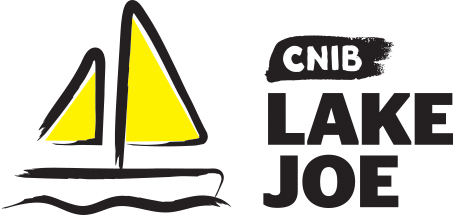 Getting to CampWe welcome guests from across Canada and around the world!CNIB Lake Joe is located at: 4 Joe Finley Way, MacTier, ON P0C 1H0Arriving by Car?Directions from Toronto/Southern Ontario*Take Hwy 400 north just past Barrie to Hwy 400 extension (formerly Hwy 69)Continue north on Hwy 400 to exit 189 for ON-69 toward MacTier/GravenhurstMerge onto Lake Joseph Road (formerly Hwy 69) past Hwy 169Turn right onto Joe Finley Way  *GPS often provides directions to take Hwy 407 toll road. The toll road saves approximately 10 minutes from the drive (approx. 2 hours), but at a cost. Please check a website like google.com/maps for directions or remember to adjust GPS settings.Directions from Northern Ontario Take Hwy 69 south to Hwy 400 south Continue south on Hwy 400 to exit 207 for ON-69 toward MacTier/GravenhurstMerge onto Lake Joseph Road (formerly Hwy 69)  Turn left onto Joe Finley WayDirections from Eastern Ontario Take Hwy 417 west to Bruce St/County Road 20 to Hwy 60 westContinue on Hwy 60 and merge onto Hwy 11 southTake exit 219 for Muskoka Rd 3 toward Huntsville/AspdinTurn right onto Aspdin Rd/Muskoka District Road 3 (Regional Road 3 W)Turn right onto Hwy 141 west and turn left onto Lake Joseph Rd (formerly Hwy 69)  Turn left onto Joe Finley WayParking is free but limited. Please park in one of the designated parking spaces.Do You Need Transportation?We are pleased to work with you to provide transportation from Pearson International Airport and other transportation hubs throughout Ontario. Additional fees may apply.Once at CNIB Lake Joe, simply head to the Welcome Centre to check-in and receive your room key. We are waiting for you!